Уважаемые коллеги!6 февраля 2021 года в рамках Всероссийской акции «Добрая суббота» состоится семейный лыжный забег – Всероссийская лыжня «Большой перемены». Старт данной акции будет дан в 11:00. Забег пройдет в формате эстафеты, которую передадут школьники Дальнего Востока и Сибири жителям других регионов.К участию в акции приглашаются обучающиеся образовательных организаций и их родители (законные представители). Фото и видео своего участия во Всероссийской лыжне «Большой перемены» необходимо опубликовать в сообществе конкурса «Большая перемена» социальной сети «ВКонтакте» (https://vk.com/bpcontest) и на электронных ресурсах образовательных организаций с хэштегами #ДобраяСуббота #БольшаяПеремена.Приложение: на 1 л. в 1 экз.Шорохова Любовь Вячеславовна(4852) 40-08-58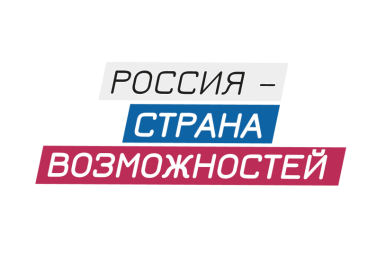 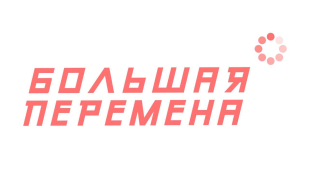 Выходные с пользой: участники конкурса «Большая перемена» 
совершат лыжный забег в поддержку акции «Добрая суббота»6 февраля в рамках Акции «Добрая суббота» участники Всероссийского конкурса для школьников «Большая перемена» – проекта президентской платформы «Россия 
– страна возможностей» – совершат семейный лыжный забег. Всероссийская лыжня «Большой перемены» стартует по всей стране 6 февраля в 11:00. Акция примет участие в конкурсе спортивных проектов «Ты в игре», организаторами которого выступают Министерство спорта России и АНО «Национальные приоритеты». Проект проходит при поддержке Первого канала.С инициативой провести Всероссийскую лыжню «Большой перемены» в рамках акции «Добрая суббота» выступила победитель конкурса «Большая перемена», одиннадцатиклассница Анфиса Лещенко из города Камышин Волгоградской области. Каждую зиму школьница вместе со всей семьей участвует в спортивных соревнованиях. 
В этом году Анфиса и ее мама Анна предложили совершить забег в знак поддержки добровольчества и дать ему название «Всероссийская лыжня «Большой перемены».В акции смогут принять участие все школьники и их родители. Забег пройдет в формате эстафеты, которую передадут школьники Дальнего Востока и Сибири жителям других регионов.Фото и видео своего участия во Всероссийской лыжне «Большой перемены» можно будет опубликовать в сообществе конкурса «Большая перемена» ВКонтакте https://vk.com/bpcontest и в своих социальных сетях с хэштегами #ДобраяСуббота #БольшаяПеремена.Конкурс «Большая перемена» — проект президентской платформы «Россия – страна возможностей». В первом сезоне конкурса приняли участие более 1 миллиона школьников 
из всех регионов страны. Цель конкурса – дать возможность каждому подростку проявить себя и найти свои сильные стороны. Конкурс будет проходить ежегодно, новый сезон «Большой перемены» стартует 28 марта 2021 года, в День больших перемен.Организаторами конкурса «Большая перемена» выступают АНО «Россия – страна возможностей», Министерство просвещения РФ, Российское движение школьников 
и ФГБУ «Роспатриотцентр».Партнёры «Большой перемены» – Сбербанк, Mail.ru Group.ДАТА И МЕСТО ПРОВЕДЕНИЯ: 6 февраля 2021 г., Субъекты РФ, Сообщество Всероссийского конкурса для школьников «Большая перемена» социальной сети ВКонтакте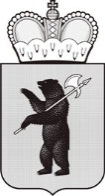 ДЕПАРТАМЕНТ ОБРАЗОВАНИЯЯРОСЛАВСКОЙ ОБЛАСТИСоветская ул., д. . Ярославль, 150000Телефон (4852) 40-18-95Факс (4852) 72-83-81e-mail: dobr@yarregion.ruhttp://yarregion.ru/depts/dobrОКПО 00097608, ОГРН 1027600681195,ИНН / КПП 7604037302 / 760401001__________________№______________На №           от           Руководителям органов местного самоуправления, осуществляющих управление в сфере образованияРуководителям государственных образовательных организаций, функционально подчинённых департаменту образования Ярославской областиО Всероссийской акции «Добрая суббота"Первый заместитель директора департаментаС.В. Астафьева